Сумська міська рада    VIIІ СКЛИКАННЯ          СЕСІЯРІШЕННЯЗ метою врегулювання критичної ситуації, яка склалася у місті Суми у зв’язку з порушенням Товариством з обмеженою відповідальністю «Котельня північного промислового вузла» строків початку опалювального періоду з причин припинення Акціонерним товариством «Сумигаз» постачання природного газу на виробництво та постачання теплової енергії для населення частини міста Суми, що обумовлено  наявністю у ТОВ «Котельня північного промислового вузла» непогашеної заборгованості за спожитий природний газ, послуги з його розподілу та транспортування, гарантування виконання зобов’язань за договором реструктуризації заборгованості, на виконання частини 4 статті 5 Закону України «Про заходи, спрямовані на врегулювання заборгованості теплопостачальних та теплогенеруючих організацій та підприємств централізованого водопостачання і водовідведення», керуючись статтею 25, 70 та пунктом 112 розділу V Закону України «Про місцеве самоврядування в Україні», усвідомлюючи свою відповідальність перед Сумською міською територіальною громадою, Сумська міська радаВИРІШИЛА:1. Погодити реструктуризацію заборгованості за спожитий природний газ, послуги з його розподілу та транспортування за договором від 29.10.2021 року укладеним між Акціонерним товариством «Сумигаз», Акціонерним товариством «Сумське машинобудівне науково-виробниче об'єднання» та Товариством з обмеженою відповідальністю «Котельня північного промислового вузла» на суму 39 041 737,96 гривень.2. Сумському міському голові (Лисенку О.М.) забезпечити виконання даного рішення та вчинити відповідні дії передбачені чинним законодавством.3. Контроль за виконанням даного рішення покласти на постійну комісію з питань житлово-комунального господарства, благоустрою, енергозбереження, транспорту та зв’язку Сумської міської ради. 4. Організацію виконання даного рішення покласти на заступника міського голови згідно розподілу обов’язків. Сумський міський голова                                                       Олександр ЛИСЕНКОВиконавець: Журба О.І., Чайченко О.В._____________Ініціатор розгляду питання – міський голова Проект рішення підготовлено: Правовим управлінням Сумської міської ради, Департаментом інфраструктури міста Сумської міської радиДоповідач: Чайченко О.В.ЛИСТ ПОГОДЖЕННЯдо проєкту рішення Сумської міської ради
«Про погодження Товариству з обмеженою відповідальністю «Котельня північного промислового вузла» договору переведення боргу та реструктуризацію заборгованості за спожитий природний газ з Акціонерним товариством «Сумигаз» та надання гарантії щодо її виконання шляхом укладення договору гарантії»Начальник правового управління 	Сумської міської ради 	О.В. ЧайченкоДиректор Департаменту інфраструктури міста Сумської міської ради  	О.І. Журба  Головний спеціаліст відділу юридичного та кадрового забезпечення Департаментуінфраструктури міста Сумської міської ради 	Н.В. АндрущенкоГолова постійної комісії з питань житлово-комунального господарства, благоустрою, енергозбереження, транспорту та зв’язку Сумської міської ради	К.П. ТихенкоЗаступник міського голови з питань діяльності виконавчих органів ради  				М.Г. Войтенко Секретар Сумської міської ради 	О.М. РєзнікПроєкт рішення підготовлений з урахуванням вимог Закону України «Про доступ до публічної інформації» та Закону України «Про захист персональних даних».О.В. Чайченко      ___________2021 р.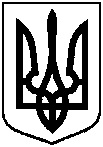                 Проєкт               оприлюднено              «___» ________2021 р.від «___» ________ 2021 року №      - МРм. СумиПро погодження Товариству з обмеженою відповідальністю «Котельня північного промислового вузла» реструктуризації заборгованості за спожитий природний газ, послуги з його розподілу та транспортування з Акціонерним товариством «Сумигаз»